PATNUBAY SA MISA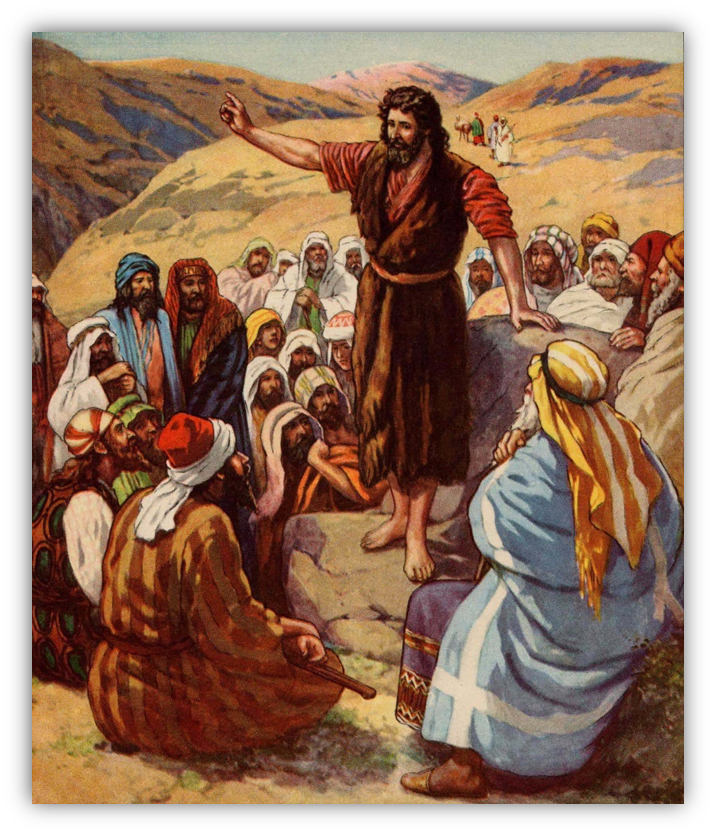 Panahon ng Kuwaresma“Mamuhay SaPagsisi Nang mayPagbabago”Marso 24, 2019  Ikatlong Linggo sa Panahon ng KuwaresmaPrusisyonLahat ay tumayo.WHO MAY ASCEND V) Who may ascend to the hill of the Lord,And who may stand in His holy place?He who has clean hands and a pure heart;May ascend to the hill, may ascend to the hill;May ascend to the hill of the Lord!C) Cleanse my hands and my heart, O Lord!Come and purify me with Your love;Fill my life with Your righteousness,So that I may ascend to Your hill.HOLY, HOLYChorus)Holy! Holy! Holy! Holy! Holy Holy!  My Lord, my God.Verse)I come by faith into Your holy place,Where saints and seraphim behold Your holy face,And there in wonder and in awe I lift my voice in praise!Coda)My Lord! My God! (2x)Pambungad na PagbatiHaharap sa tao ang TagapagdiwangTagapagdiwang:	Pagpalain ang Panginoon na nagpapatawad ng ating mga kasalanan.Mga Tao:	Ang awa Niya ay magpakailanman! Amen!Panalangin para sa Kabanalan Tagapagdiwang:	Tayo ay manalangin.Humarap sa AltarMakapangyarihang Diyos, Ikaw na nakababatid ng saloobin ng aming mga puso, lahat ng hangarin ay Iyong nalalaman at sa Iyo ay walang lihim na maitatago; linisin Mo ang aming mga puso at kaisipan  sa pamamagitan ng patnubay ng Espiritu Santo, upang kami ay maging karapat-dapat na maghayag ng Iyong banal na Pangalan sa pamamagitan ni Kristo Hesus na aming Panginoon.Lahat:		    AmenSeremonya ng Pagsisisi Haharap sa tao ang DiakonoAng Sampung UtosDiakono:	Sinabi ng Panginoon, “Ako, ang Panginoon na inyong Diyos na nagpalaya sa inyo sa Egipto kung saan kayo inalipin. Huwag kayong sasamba sa ibang mga diyos maliban sa akin.MgaTao:	Panginoon kaawaan Mo kami at ikiling ang aming mga puso upang tuparin ang kautusang ito. Diakono:	“Huwag kayong gagawa para sa iyong sarili ng dios-diosan sa anyo ng anumang bagay sa langit, o sa lupa, o sa tubig. Huwag ninyo itong yuyukuran o sasambahin.”Mga Tao:	Panginoon kaawaan Mo kami at ikiling ang aming mga puso upang tuparin ang kautusang ito.Diakono:	Huwag ninyong gagamitin ang pangalan ng Panginoon ninyong Diyos nang walang kabuluhan. Sapagkat ang Panginoon ninyong Diyos ay humuhusga sa sinumang gumagamit ng Kanyang pangalan nang walang kabuluhan. Mga Tao:	Panginoon kaawaan Mo kami at ikiling ang aming mga puso upang tuparin ang kautusang ito.Diakono:	Ipangilin ninyo ang Araw ng Pangilin at panatilihin ang kabanalan nito.Mga Tao:	Panginoon kaawaan Mo kami at ikiling ang aming mga puso upang tuparin ang kautusang ito.Diakono:  	Igalang ninyo ang inyong ama at ina.Mga Tao:	Panginoon kaawaan Mo kami at ikiling ang aming mga puso upang tuparin ang kautusang ito.Diakono:    Huwag kayong papatay.Mga Tao:	Panginoon kaawaan Mo kami at ikiling ang aming mga puso upang tuparin ang kautusang ito.Diakono:    Huwag kayong mangangalunya.Mga Tao:	Panginoon kaawaan Mo kami at ikiling ang aming mga puso upang tuparin ang kautusang ito.Diakono:    Huwag kayong magnanakaw.Mga Tao:	Panginoon kaawaan Mo kami at ikiling ang aming mga puso upang tuparin ang kautusang ito.Diakono:    Huwag kayong sasaksi nang walang katotohanan laban sa inyong kapwa.Mga Tao:	Panginoon kaawaan Mo kami at ikiling ang aming mga puso upang tuparin ang kautusang ito.Diakono:  	Huwag ninyong pagnanasaan ang kabahayan ng inyong kapwa, o alin mang pag-aari niya.Mga Tao:  	Panginoon, kaawaan Mo kami at isulat itong Iyong mga kautusan sa aming mga puso. Diakono:  	Mga kapatid, ating kilalanin ang ating mga   kasalanan upang maihanda ang sarili na ipagdiwang ang Banal na Misteryo.Haharap ang Diakono sa Altar, lahat ay tahimik na luluhod, at mananalangin.Lahat:	Mahabaging Diyos, inaamin ko na ako’y nagkasala sa Iyo, sa isip, sa salita, at sa gawa, dahil sa mga bagay na aking ginawa at nakaligtaang gawin. Hindi Kita inibig ng buong puso; hindi ko inibig ang aking kapwa tulad ng pag-ibig ko sa aking sarili: ako ay nagpapakumbaba at lubos na nagsisisi. Alang-alang sa Iyong Anak na si Hesukristo, kaawaan Mo ako at patawarin, upang ako ay magalak sa Iyong kalooban at lumakad sa Iyong kaparaanan, sa ikaluluwalhati ng Iyong Pangalan.  Amen.Haharap ang Tagapagdiwang sa taoTagapagdiwang:	Kahabagan kayo ng Makapangyarihang Diyos, at patawarin kayo sa inyong mga kasalanan sa pamamagitan ni Hesukristong ating Panginoon, palakasin nawa kayo sa lahat ng kabutihan at sa kapangyarihan ng Espiritu Santo ay panatilihin sa inyo ang buhay na walang hanggan.Lahat:	Amen.Tatayo ang lahatLenten HymnDuring Advent and Lent the Altar and the Ministers are NOT censed.ETERNAL LORD OF LOVE1) Eternal Lord of love behold Your Church,Walking once more the pilgrim way of Lent;Led by Your cloud by day, by night Your fire:Moved by Your love and toward Your presence bent:Far off yet here - the goal of all desire.2) So daily dying to the way of self,So daily living to Your way of love.We walk the road, Lord Jesus, that You trod;Knowing ourselves baptized into Your death:So, we are dead and live with You in God.3) If dead in You, so in You we arise,You the firstborn of all the faithful dead;And as through stony ground the green shoots break;Glorious in springtime dress of leaf and flower.So, in the Father's glory shall we wake.Panalangin							Haharap sa tao ang TagapagdiwangTagapagdiwang:	Ang Panginoon ay sumainyo.Mga Tao:	At sumaiyong espiritu.Tagapagdiwang:	Tayo ay manalangin.Haharap sa Altar ang TagapagdiwangTagapagdiwang: 						Lent 3 (CEC)Makapangyarihang Diyos, nababatid Mong wala kaming lakas upang tulungan ang aming mga sarili; Ingatan Mong lagi ang aming katawan at ang aming kaluluwa,upang kami ay maipagtanggol mula sa lahat ng kasawiang-palad na maaaring danasin ng katawan, at sa lahat ng masamang pag-iisip na maaaring lumusob at makasakit sa kaluluwa; sa pamamagitan ni Hesukristong aming Panginoon, na nabubuhay at naghahari kasama Mo at ng Espiritu Santo, isang Diyos magpakailanman.Lahat:	Amen.Pagpapahayag ng SalitaMagsiupo ang lahatUnang Pagpapahayag ng Salita Tagapaghayag: 	Ang pagpapahayag ng Salita ng Diyos hango sa Aklat ng Isaias, ikalimampu’t limang kabanata.    Isaias 55: 1 – 9Tagapaghayag:	Ang Salita ng Panginoon.Mga Tao:	Salamat sa Diyos!Magsitayo ang lahatTagapaghayag: 	Magsitayo po ang lahat para sa Tugunang Awit, hango sa Awit isangdaan at tatlo.Tugunang Awit: Awit 103: 3-18Tagapaghayag:   	Ang PANGINOON ay mahabagin at   matulungin, hindi madaling magalit at sagana sa pagmamahal. Mga Tao:   	Hindi Siya palaging nanunumbat, at hindi nananatiling galit.Tagapaghayag:  	Hindi Niya tayo pinarurusahan, at ginagantihan ng batay sa ating kasalanan.  Mga Tao:   	Dahil kung gaano man kalaki ang agwat ng langit at lupa, ganoon din kalaki ang pag-ibig ng Diyos sa may takot sa kanya. Tagapaghayag: 	Kung gaano kalayo ang silangan sa kanluran, ganoon din Niya inilalayo sa atin ang ating mga kasalanan. Mga Tao:    	Kung paano ang ama ay nahahabag sa Kanyang anak, ang PANGINOON ay nahahabag din sa mga may takot sa Kanya. Tagapaghayag: 	Dahil alam Niya ang ating kalagayan, alam   Niyang nilikha tayo mula sa lupa lamang. Mga Tao:   	Ang buhay ng tao ay tulad ng damo. Tulad ng bulaklak sa parang, ito’y lumalago. Tagapaghayag:    	At kapag umihip ang hangin, ito’y nalalagas, nawawala at hindi na nakikita.Mga Tao:   	Ngunit ang pag-ibig ng PANGINOON ay magpawalang hanggan; sa mga may takot sa Kanya, sa mga tumutupad ng Kanyang kasunduan, at sumusunod sa Kanyang utos. Tagapaghayag: 	At ang Kanyang katuwiran ay hanggang sa kanilang mga apo.Gloria PatriLuwalhati sa Ama, at sa Anak, at sa Espiritu SantoSimula pa noong una, ngayon, at magpakaylanman. Amen.KAY BUTI-BUTI MO PANGINOON(Pastor Boy Baldemaro)1) Kay buti-buti mo, Panginoon
Sa lahat ng oras, sa bawat araw
Ika’y laging tapat kung magmahal
Ang Iyong kaawaan
Ay magpasawalang-hanggan

(KORO) Pinupuri, sinasamba kita
Dakilang Diyos at Panginoon
Tunay ngang Ika’y walang katulad
Tunay ngang Ika’y ‘di nagbabago
Mabuting Diyos
Na sa ami’y nagmamahal

CODA) Mabuting Diyos
Na sa ami’y nagmamahal
Mabuting Diyos
Na sa ami’y nagmamahalMagsiupo ang lahatIkalawang Pagpapahayag ng Salita Tagapaghayag:	Ang pagpapahayag ng Salita ng Diyos hango sa Unang Sulat ni San Pablo sa mga taga-Corinto, ikasampung kabanata.    1 Corinto 10:1 – 13Tagapaghayag:	Ang Salita ng Panginoon.Mga Tao:	Salamat sa Diyos!Tagapaghayag:	Magsitayo ang lahat.Magsitayo ang lahatGradual VerseMiter On, bless the Gospel ProclaimerTagapaghayag:	 Matuwid Ka, O Yahweh, matapat Ka nga at banal, matapat ang tuntunin Mo sa bigay Mong kautusan.  Yaong mga tuntunin Mong iniukol Mo sa amin, sa lahat ay naaangkop, at matapat ang layunin.  Gradual Hymn: “Ancient Words”ANCIENT WORDS(Lynn Deshazo; c. Hosanna! Music)1) Holy words long preserved for our walk in this world,They resound with God’s own heart.O, let the ancient words impart.Words of life, words of hope, give us strength, help us cope.In this world where’er we roam, Ancient words will guide us home.Chorus)Ancient words, ever true, changing me and changing you;We have come with open hearts, O, let the ancient words impart.2) Holy words of our faith handed down to this age,Came to us through sacrifice.O, heed the faithful words of Christ.Holy words long preserved for our walk in this world,They resound with God’s own heart.O, let the ancient words impart.Diakono:  		Ang Panginoon ay sumainyo.Mga Tao:	At sumaiyong espiritu.Diakono:	Nawa, Panginoon, Ikaw ay mapasa aming mga isip, labi at puso upang marinig namin ang Iyong Mabuting Balita.	Ang Mabuting Balita ng ating Panginoong Hesukristo hango kay San Lucas ikalabing tatlong kabanata.Mga Tao:	Luwalhati sa Iyo, O Panginoong Hesukristo!Lucas 13: 1- 9Diakono: 		Ang Mabuting Balita ng ating Panginoon.The Word of the Lord.Mga Tao: 	Papuri sa Iyo, O Hesukristo!Magsiupo ang lahatAng Sermon Magsitayo ang lahatKredo ng Niceno Sumasampalataya kami sa isang Diyos Amang Makapangyarihan sa lahat, Na may gawa ng langit at lupa, ng lahat na nakikita at hindi nakikita.Sumasampalataya kami sa isang Panginoong Hesukristo, Bugtong na Anak ng Diyos, nagmula sa Ama bago pa nagkapanahon. Diyos buhat sa Diyos, liwanag buhat sa liwanag, Diyos na totoo buhat sa Diyos na totoo, isinilang at hindi ginawa, kaisa ng Ama sa pagka-Diyos, at sa pamamagitan Niya ay ginawa ang lahat. Dahil sa ating pawang mga tao at dahil sa ating kaligtasan, Siya ay nanaog mula sa kalangitan. Sa kapangyarihan ng Espiritu Santo nagkatawang-tao Siya kay Birheng Maria at naging tao. Dahil sa atin ipinako sa krus sa hatol ni Poncio Pilato, Nagpakasakit sa kamatayan at inilibing. Sa ikatlong araw muli Siyang nabuhay ayon sa Banal na Kasulatan, Umakyat Siya sa kalangitan at nakaluklok sa kanan ng Amang Maykapal. Paririto Siyang muli na may dakilang kapangyarihan, upang hatulan ang mga buhay at mga patay.Sumasampalataya kami sa Espiritu Santo, Panginoon at nagbibigay-buhay na nanggagaling sa Ama. Kaisa ng Ama at ng Anak sinasamba Siya at niluluwalhati. Nagsalita Siya sa pamamagitan ng mga propeta.Sumasampalataya kami sa isang Banal na Simbahang Katolika at Apostolika. Gayundin sa isang binyag sa ikapagpapatawad ng mga kasalanan. At hinihintay namin ang mulíng pagkabuhay ng nangamatay at ang buhay na walang hanggan. Amen. Ang Panalangin ng Bayan  	Form 1 CECDiakono:	Tayo’y manalangin sa Panginoon ng buong puso at isipan at sambitin, “Panginoon, maawa Ka.”Para sa kapayapaan buhat sa itaas, sa pag-ibig ng Diyos at para sa kaligtasan ng ating mga kaluluwa, manalangin tayo sa Panginoon. Mga Tao: 	Panginoon, maawa Ka.Tagapaghayag:	Para sa kapayapaan ng mundo, para sa kapakanan ng Banal na Simbahan ng Diyos at sa pagkakaisa ng lahat ng tao, Manalangin tayo sa Panginoon.Mga Tao: 	Panginoon, maawa Ka.Tagapaghayag:	Para kay Obispo Craig, Obispo Ricardo at Obispo Ariel, at para sa lahat ng kaparian at kanilang nasasakupan, manalangin tayo sa Panginoon.Mga Tao: 	Panginoon, maawa Ka.Tagapaghayag:	Para kay Pangulong Duterte, para sa mga namumuno sa aming bansa at sa lahat ng may kapangyarihan, manalangin tayo sa Panginoon.Mga Tao: 	Panginoon, maawa Ka.Tagapaghayag:	Para sa kalakhang Maynila, para sa bawa’t lungsod at komunidad, at para sa lahat ng naninirahan dito, manalangin tayo sa Panginoon. Mga Tao: 	Panginoon, maawa Ka.Tagapaghayag:	Para sa kalagayan ng panahon at para sa kasaganaan ng mga ani ng lupa, manalangin tayo sa Panginoon. Mga Tao: 	Panginoon, maawa Ka.Tagapaghayag:	Para sa daigdig na ipinagkaloob ng Diyos sa atin at para sa karunungan ng pag-aalaga nito, manalangin tayo sa Panginoon. Mga Tao: 	Panginoon, maawa Ka.Tagapaghayag:	Para sa manlalakbay sa lupa, sa karagatan o sa himpapawid, manalangin tayo sa Panginoon.Mga Tao: 	Panginoon, maawa Ka.Tagapaghayag:	Para sa matatanda at sa may kapansanan, para sa mga balo at ulila, at para sa may karamdaman at nagdurusa, manalangin tayo sa Panginoon.Mga Tao: 	Panginoon, maawa Ka.Tagapaghayag:	Para sa mahihirap at aba, para sa walang ikinabubuhay at mga dukha, para sa mga nakabilanggo at nahatulan, at sa mga nakaaalala at kumakalinga sa kanila, manalangin tayo sa Panginoon. Mga Tao: 	Panginoon, maawa Ka.Tagapaghayag:	Para sa lahat ng mga pumanaw na umaasa sa muling pagkabuhay, at sa lahat ng mga namatay, manalangin tayo sa Panginoon. Mga Tao: 	Panginoon, maawa Ka.Tagapaghayag:	Para sa kaligtasan sa anumang panganib, karahasan, pang-uusig, at pang-aalipusta, manalangin tayo sa panginoon. Mga Tao: 	Panginoon, maawa Ka.Tagapaghayag:	Nang maisakatuparan namin sa buhay ang pananampalataya at pag-asa ng walang pagdurusa at pagsisisi, manalangin tayo sa Panginoon. Mga Tao: 	Panginoon, maawa Ka.Tagapaghayag:	Pag-ingatan, iligtas kami at sa Iyong kahabagan, pangalagaan Mo kami, O Panginoon, sa Iyong pagpapala.Mga Tao: 	Panginoon, maawa Ka.Diakono:	Sa pakikipag-isa sa lahat ng mga santo, itagubilin natin ang ating mga sarili, at ang isa’t-isa, at ang lahat ng ating pagkabuhay kay Kristo na ating Diyos, habang itinataas natin ang Sama-samang Panalangin.Ang Sama-samang Panalangin Makapangyarihang Diyos at Hari, ang aming tahanan sa lahat ng lahi, may-ari ng lupa at lahat ng nilalaman nito:Ipagkaloob Mo sa amin ang itinalagang pamana, at ang biyaya upang maitayo ang mga kaginhawaan ng Iyong mga hinirang, sa paraang mapanumbalik ang Iyong wangis at ang walang hanggang paglago ng pag-ibig para sa Iyo, upang maging tahanan ng Iyong presensiya at tagapangasiwa ng Iyong buhay;sa kaluwalhatian ni Hesukristong aming Panginoon, na nabubuhay at naghahari kasama Mo at ng Espiritu Santo, isang Diyos, ngayon at magpakailanman. Amen.Panalangin Tagapagdiwang:	Aming panalangin Makapangyarihang Panginoon na ang mga bunga ng kagalakan, kapayapaan at katuwiran ay maihayag ng lahat ng tao, upang kami na kasama Mo ay sama-samang makapamuhay nang may pagkaka-isa; sa pamamagitan ni Hesukristo ang Panginoon.    Lahat:	Amen.Ang Kapayapaan Tagapagdiwang: 	Ang kapayapaan ng Panginoon ay laging sumasainyo.	The peace of the Lord is always with you.Mga Tao:	At sumaiyong espiritu.And also with you.Tagapagdiwang:	Tayo ay mag-alay ng tanda ng kapayapaan sa isa’t isa.Awit ng Pagsamba: Ang Pag-aalay ng Papuri Ang Pag-aalay:Ang Pag-aalay ng   SariliMAGPUPURI(Titik at Musika: Dcn. Mar Noble)Koro) Magpupuri, isisigaw, aawitin ang papuriIgagalaw, isasayaw ang papuriIkaw lamang, Ikaw Hesus, sa Iyo ang papuriTulay)Dito sa puso ko, kadakilaan MoBukal na aagos, papuri sa’YoTo End) Ikaw lamang, Ikaw Hesus, sa Iyo ang papuri (2x)BATO NG AKING KALIGTASAN (Rock Of My Salvation)Talata) Ikaw ang bato ng aking kaligtasanLakas ng aking buhayIkaw ang pag-asa at sandiganHesus sa'Yo mananawaganKoro)Nananalig sa'Yo, PanginoonSa wagas Mong pag-ibigLaging nakatugon sa pangangailanganHesus sa'Yo manananganSA IYO HESUS ANG BUHAY KO (Dcn. Ben Sevial; Jason Abalajen)1) Balutin man ako ng kasalanan,Sa buhay kong nilalakaran.Hindi ko alam ang kasagutan,Nang bigla, O Hesus, ng Ika'y nasumpungan.Koro)Ikaw lang Hesus ang batong sandigan na kayang tugunan ang lahat ng aming pangangailan.Handa na akong tanggapin Ka, upang hamon ng buhay ay kayang harapin.2) Iaalay ko sa'Yo ang buhay kong ito,Lahat ng pagaari ko.Susunod ako sa mga yapak Mo,Ikaw lamang Hesus ang pupurihin ko.Bridge)Sa Iyo Hesus ang buhay ko,Sa Iyo Hesus ang buhay ko, Sa Iyo Hesus ang buhay ko,Sa Iyo lamang.(repeat chorus to end)BAGUHIN ANG PUSO KO(Change My Heart O God)Baguhin ang puso ko, gawing matapatNawa Panginoon, maging katulad MoO Tagapaglikha, narito akoLilukin Mo O Diyos, ayon sa'Yong naisAng DoxolohiyaDOXOLOGY (Optional)(Traditional – Ken & Bourgeois)Purihin ang Nagpapala,Diyos ng buong sangnilikha,Purihin sa kalangitan Ama, Anak, at Diwang Banal. Amen.Paghahandog Ng Mga AlayStanding behind the Altar, the Presider now takes the paten with the bread and, holding it slightly raised above the altar, says:Tagapagdiwang:	Pinagpala Ka, Panginoong Diyos ng sangnilikha. Sapagkat sa Iyong kabutihan ay aming natanggap ang tinapay na aming iniaalay sa Iyo na bunga ng kalupaan at gawa ng tao. Ito ay magiging katawan ni Kristo. Mga Tao:	Pagpalain ang Diyos magpakailan man.
While pouring a small amount of water into the chalice and flagons, the Presider says quietlyTagapagdiwang:  	Sa pamamagitan ng misteryo nitong tubig at alak, nawa ay makibahagi kami sa kabanalan ni Kristo, na nagpakumbaba upang makibahagi sa aming pagkatao.Then the Presider takes the chalice and, holding it slightly raised above the altar, says:Tagapagdiwang:	Pinagpala Ka, Pamginoong Diyos ng sangnilikha. Sapagkat sa Iyong kabutihan ay aming natanggap ang alak na aming iniaalay sa Iyo, na bunga ng ubasan at gawa ng tao; Ito ay magiging dugo ni Kristo.Mga Tao:	Pagpalain ang Diyos magpakailan man.Then the Presider takes an offering basket and, holding it slightly raised above the altar, says:Tagapagdiwang:	Pinagpala Ka, Panginoong Diyos ng sangnilikha. Sapagkat sa Iyong kabutihan ay inihahandog namin sa Iyo itong mga ikapu at alay. Ang mga ito ay gagamitin sa Iyong simbahan para sa mga gawaing Iyong itinalaga para sa amin at sa pagpapalawak ng Iyong kaharian.Presider places the offering below the altar, then washes his hands, quietly saying:Tagapagdiwang: 	Hugasan Mo ako, O Panginoon, mula sa aking kasamaan at linisin Mo ako mula sa aking kasalanan.  Exhortation To Pray (Orate fratres)The Presider returns to the center of the altar, faces the people, and says:Tagapagdiwang: 	Ipanalangin ninyo mga kapatid, nawa ang ating handog ay maging katanggap-tanggap sa Diyos, ang makapangyarihang Ama. Mga Tao: 	Nawa tanggapin ng Panginoon ang handog mula sa iyong mga kamay para sa kapurihan at kaluwalhatian ng Kanyang pangalan, para sa ating kabutihan at sa kabutihan ng lahat ng Kanyang banal na Simbahan.   Amen.Dakilang Pasasalamat Tagapagdiwang: 	Ang Panginoon ay sumainyo.		Mga Tao:	At sumaiyong espiritu.Tagapagdiwang: 	Itaas ninyo ang inyong mga puso.		Mga Tao:	Itinataas namin sa Panginoon.Tagapagdiwang: 	Pasalamatan natin ang ating Panginoong Diyos.Mga Tao:	Marapat na Siya ay pasalamatan at papurihan.Pagpapala ng Pangalan	  Lent I BCPTagapagdiwang:  	Tunay na nararapat at matuwid, aming tungkulin at aming kaligtasan, palagi at saanman ang magbigay pasasalamat, Panginoon, banal na Ama, makapangyarihan at walang hanggang Diyos sa pamamagitan ni Hesukristo aming Panginoon.	Katulad namin Siya ay tinukso sa lahat ng paraan, gayon pa man ay hindi nagkasala. Sa pamamagitan ng Kanyang biyaya ay napagtatagumpayan namin ang lahat ng kasamaan, at hindi na nabubuhay para sa aming sarili lamang, kundi para sa Kanya na namatay para sa amin at muling nabuhay.Kaya, kasama ng mga anghel at arkanghel, kasama ng mga trono at kapangyarihan at lahat ng mga hukbo sa kalangitan, aming inaawit ang walang hanggang papuri sa Iyong kaluwalhatian:SanctusSANCTUSSanto, Santo, SantoMakapangyarihang DiyosLangit at lupa'y napupuno ng kaluwalhatian Mo Pinagpala Siya na naparirito sa Ngalan ng PanginoonOsana, Sa Kaitaasan!Eucharistic Prayer IV	CECThe presider, with hands extended, says:Tagapagdiwang: 	Banal at mapagpalang Ama, sa Iyong walang hanggang pagmamahal, kami ay Iyong nilikha para sa Iyo. Nang kami ay mahulog sa kasalanan at mapasailalim sa kasamaan at kamatayan, sa Iyong awa ay Iyong isinugo si Hesukristo, ang Iyong bugtong at walang hanggang Anak, upang makibahagi sa aming pagkatao, upang mabuhay at mamatay bilang isa sa amin, upang ipagkasundo kami sa Iyo, ang Diyos at Ama ng lahat. Iniunat Niya ang Kanyang mga bisig sa krus at inialay ang Kanyang sarili, bilang pagsunod sa Iyong kalooban, isang ganap na pagpapakasakit para sa sanlibutan.EpiclesisMagsiluhod ang lahatThe Presider joins his hands, then, holding them outstretched over the offerings, says:Tagapagdiwang: 	Kaya Ama, ipinapanalangin namin na sa Iyong kabutihan at awa, ang Iyong Banal na Espiritu Santo nawa ay bumaba sa amin at sa mga alay na ito,  at gawing banal ang mga ito at ipakitang ito ay banal na alay para sa mga banal Mong hinirang, ang tinapay ng buhay at ang saro ng kaligtasan, The Presider joins his hands, then makes the sign of the cross once over both bread and chalice, and says:	ang  Katawan at  Dugo ng Iyong Anak, na si Hesukristo, kung saan ang Iyong utos ay ipinagdiriwang ang mga misteryo.AnamnesisTagapagdiwang: 	Nang gabing Siya ay isinuko sa pagpapakasakit at kamatayan, kumuha ang Panginoong Hesukristo ng tinapay; matapos magpasalamat sa Iyo, hinati Niya ito, ibinigay sa Kanyang mga alagad at sinabi:	"Kunin ninyo ito at kanin; Ito ang Aking katawan na iniaalay para sa inyo. Gawin ninyo ito bilang pag-alaala sa Akin."The Presider shows the consecrated host to the people, places it on the paten, and bows or genuflects in adoration.Tagapagdiwang: 	Pagkatapos ng hapunan, kinuha Niya ang saro ng alak, matapos magpasalamat, ibinigay sa Kaniyang mga alagad at nagwika:  	“Uminom kayong lahat, ito ang Aking Dugo ng Bagong Pakikipagtipan na tinitigis para sa inyo at para sa lahat, sa ikapagpapatawad ng mga kasalanan. Sa tuwing iinumin ninyo ito, gawin ninyo ito sa pag-alaala sa Akin.” The Presider shows the consecrated chalice to the people, places it on the corporal, and bows or genuflects in adoration.Magsitayo ang lahatMisteryo ng PananampalatayaTagapagdiwang: 	Ama, ipinagdiriwang namin ngayon ang pag-ala-ala ng aming pagkatubos. Paggunita sa kamatayan ni Hesukristo at ang Kanyang pinagmulan buhat sa mga patay, pagpapahayag ng Kanyang muling pagkabuhay at pag-akyat Niya sa kanang kamay at paghihintay sa muli Niyang pagbabalik nang may kaluwalhatian. Aming inaalay sa Iyo itong tinapay at saro, ang mga kaloob na ibinigay Mo sa amin, pinupuri Ka namin habang ipinapahayag ang misteryo ng pananampalataya: Lahat:	Si Krito ay namatay, 	Si Kristo ay nabuhay, 	Si Kristo ay babalik muli!  Panalangin para sa SimbahanTagapagdiwang: 	Pagkalooban kaming lahat na nakibahagi sa tinapay at sa saro na ito, na kami ay maging isang katawan at isang espiritu, buhay na handog upang papurihan ang Inyong Pangalan.	Alalahanin Mo, Panginoon, ang Iyong isang banal na katoliko at apostolikong Simbahan, na tinubos Mo sa pamamagitan ng banal na dugo ni Hesukristo. Ipahayag ang pagkakaisa, pangalagaan ang pananampalataya at panatilihin ang kapayapaan.	Alalahanin Mo ang aming Patriyarka na si Obispo Craig, ang aming Primate na si Obispo Ricardo, at ang aming Obispo na si Ariel, at lahat ng mga ministro sa Iyong simbahan at ituro ng tunay na pananampalataya na mula sa mga apostol.	Alalahanin Mo ang taong ipinapanalangin namin ngayon	 ___________________.The Presider prays for them briefly with hands joined. Then, with hands extended, he continues:Tagapagdiwang: 	At pagkalooban kami na masumpungan namin ang pamana kasama si Birheng Maria at Jose na kanyang asawa, kasama (ni______________) ng mga patriyarka, mga propeta, mga apostol at mga martir at ang lahat ng mga santo na kung saan natagpuan ang pagtatangi sa pamamagitan Mo sa mga panahong lumipas. Pinupuri Ka namin sa pakiki-isa sa Kanila at niluluwalhati The Presider joins his hands.Tagapagdiwang:	sa pamamagitan ng Iyong Anak na si Hesukristong aming Panginoon.   Great Doxology and Great Amen The Presider takes the chalice and the host and, lifting them up, says:Tagapagdiwang:	Sa pamamagitan Niya, kasama Niya at sa Kanya, sa pakikiisa ng Espirirtu Santo, lahat ng parangal at kaluwalhatian ay sa Iyo, Diyos Amang Makapangyarihan sa lahat, ngayon at magpakailanman.   Lahat:	Amen.Ang Panalangin ng Panginoon Tagapagdiwang:	Sa tagubilin ni Hesukristo na ating Tagapagligtas, lakas-loob na tayo ay manalangin…Lahat:                  	AMA NAMIN(Jason G. Abalajen)Amá namin, sumásalangit Ka,Sambahin ang ngalan Mo.Mápasá amin ang kaharian Mo,Sundín ang loob Mo dito sa lupà para ng sa langit.Bigyan Mo po kami ngayon ng aming kakanin sa araw-araw,at patawarin Mo kami sa aming mga sala.Para nang pagpapatáwad namin sa nagkakasala sa amin.At huwag Mo kamíng ipahintúlot sa tuksó.At iadyâ Mo kami sa lahat ng masama.Sapagka’t sa’Yo ang kaharian, kapangyarihan, at kaluwalhatiaanNgayon at kailanman. Amen. Breaking of the BreadThe Presider breaks the consecrated host in half, then breaks off a small piece and places it in the chalice.Lamb of God (Agnus Dei)The Lamb of God (Agnus Dei) may be spoken or sung in unison, or antiphonally by the Presider and the People.KORDERO NG DIYOS(Jason G. Abalajen)Kordero ng Diyos na nag-aalis ng kasalanan ng sanlibutan, maawa Ka sa amin.Kordero ng Diyos na nag-aalis ng kasalanan ng sanlibutan, maawa Ka sa amin.Kordero ng Diyos na nag-aalis ng kasalanan ng sanlibutan,ipagkaloob Mo sa amin ang kapayapaan.Ang Pag-aanyaya sa Komunyon Tagapagdiwang: 	Ito ang Kordero ng Diyos na nag-aalis ng kasalanan ng sanlibutan. Mapalad tayong naanyayahan sa Kanyang piging.Mga Tao:	Panginoon, hindi ako karapat-dapat na Ikaw ay manahan sa akin, ngunit sa isang salita Mo lamang ay gagaling na ang aking kaluluwa.    Tagapagdiwang: 	Ang mga kaloob ng Diyos para sa mga hinirang ng Diyos: tanggapin ninyo ito bilang pag-alaala na si Hesus ay namatay para sa inyo at magpasalamat nang buong puso.Ang Banal na Komunyon UNANG ALAY (By: Fr. Magnaye)KORO) Kunin at tanggapin ang alay na itoMga biyayang nagmula sa pagpapala MoTanda ng bawat puso, ‘pagkat inibig MoNgayo’y nananalig, nagmamahal sa ‘yo.1) Tinapay na nagmula sa butil ng trigo,Pagkaing nagbibigay ng buhay MoAt alak na nagmula sa isang tangkay na ubasInuming nagbibigay-lakas.2) Lahat ng mga lungkot, ligaya’t pagsubok,Lahat ng lakas at kahinaan ko.Inaalay ko’ng lahat buong pagkatao.Ito ay isusunod sa’Yo.3) Ang bayang inibig Mo, ngayoy umaawitsa'Yo ay sumasambat, nananaligUmaasang diringgin ang bawat dalanginSa alay na itoy nakalakipTO END) Ngayoy nananalig (umaasa), dumudulog (sumasamba), umaawit (nagmamahal)Sa'YO...SA DIYOS NA MAKAPAG-IINGAT (Now Unto Him Who Is Able)1) Sa Diyos na makapag-iingatSa inyo nang ‘di magkasalaAt sa inyo ay makapaghaharapBusilak at may galakSa Diyos na tangingTagapagligtasSa Panginoong HesusKORO) Ang Kapurihan at Karangalan, Kadakilaa’t, KapangyarihanNgayon at kailanmanAmen!Panalangin Pagkatapos ng Komunyon Tagapagdiwang:	Tayo ay manalangin. Lahat:	Walang hanggang Diyos, makalangit na Ama, magiliw Mo kaming tinanggap na buhay na bahagi ng katawan ng Iyong Anak na aming Tagapagligtas na si Hesukristo, at kami ay nakibahagi sa pang-espirituwal na pagkain ng sakramento ng Iyong Katawan at Dugo.Isugo Mo kami sa sanlibutan nang may kapayapaan at ipagkaloob sa amin ang lakas ng loob upang Ikaw ay mahalin at paglingkuran nang may kagalakan at katapatan sa pamamagitan ni Hesukristong aming Panginoon. Amen.  				BendisyonMiter onObispo: 			Ang Panginoon ay sumainyo.Mga Tao: 		At sumainyong espiritu. Obispo:	Ang tulong natin ay nagmula sa Panginoon.Mga Tao: 		Na Siyang gumawa ng langit at lupa.Diakono: 	Magsiyuko po tayo at manalangin para sa pagpapala ng Diyos.Tagapagdiwang:	Ang kapayapaan na mula sa Diyos, na higit sa anumang pang-unawa, ang siyang magpanatili sa inyong mga puso at pag-iisip, sa pakikipag-isa sa Diyos at sa Kanyang Anak na si Hesukristo. Ang pagpapala ng Makapangyarihang Diyos,  ang Ama, ang Anak, at ang Espiritu Santo ay manatili sa inyo ngayon at magpakailanman. Lahat:			Amen.RecessionalANG DIYOS AY PURIHIN(My Tribute)1) Sa Iyo, O Diyos, pasalamat ko ay taos,Hamak man ako’y minahal at Iyong tinubos;Di kaya ng anghel sa langit ang nais kong ipahayag;Panginoon, nag-buhat sa Iyo ang buhay ko’t lahat.KORO) Ang Diyos ay purihinAng Diyos ay purihin;Tunay na dakila ang Kanyang pag-ibig.Sa dugo Niyang tumigisSala ko ay nilinis;Ang Diyos ay purihin sa Kanyang pag-ibig.TULAY) Dalangin ko, O Diyos,Paging dapatin Mo ako;At anumang tagumpay utang ko sa Kalbaryo.Sa dugo Niyang tumigisSala ko ay nilinis;Ang Diyos ay purihin sa Kanyang pag-ibig.The Extinguishing of the Altar CandlesAng Paghayo Diakono:	Humayo kayo na may kapayapaan upang ibigin at paglingkuran ang Panginoon.Mga Tao:	Salamat sa Diyos! Amen.   